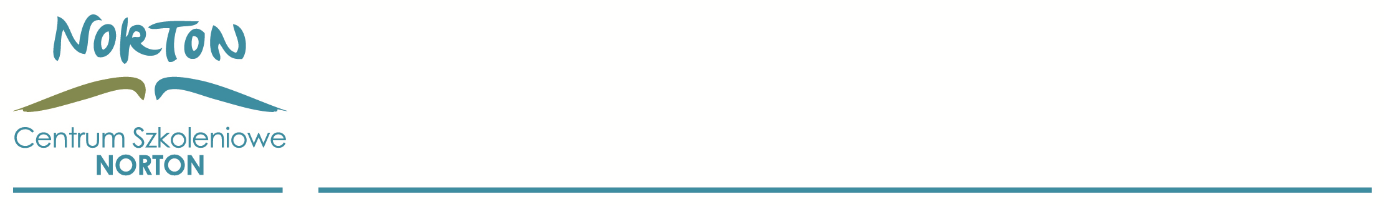 Załącznik nr 1 do Regulaminu Świadczenia Usług Szkoleniowych…………………………………….                         Miejscowość, data:………………..(Imię i nazwisko /nazwa)…………………………………….(Adres)…………………………………….(Nazwa szkolenia)…………………………………….                          Piotr Robert Szmigiel(Miejsce i termin szkolenia)                                                     Centrum Szkoleniowe NORTONAl. Płk.W.Beliny-Prażmowskiego 59/531-534 KrakówFORMULARZ REKLAMACYJNY…………………………………………………………………………………………………...(Przedmiot reklamacji - proszę opisać czego dotyczy reklamacja z uzasadnieniem merytorycznym i formalnym)……………………………………………………………………………………………………………………………………………………..…………………………………………………………………………………………………………………………………………………….…………………………………………………………………………………………………………………………………………………………………………………………………………………………………………………………………………………………………………..……………………………………………………………………………………………………………………………………………………..……………………………………………………………………………………………………………………………………………………..……………………………………………(data i podpis zgłaszającego)